MON CARNET D’ENTRAINEMENT SPORTIFContinuité pédagogique 4ème Travail à remettre à son professeurLes muscles principaux :Ecrire le nom de chaque muscle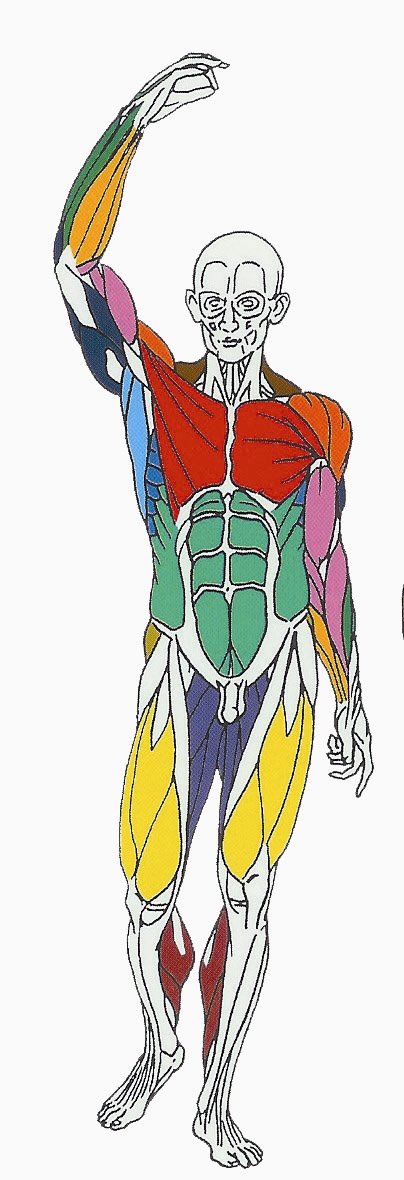 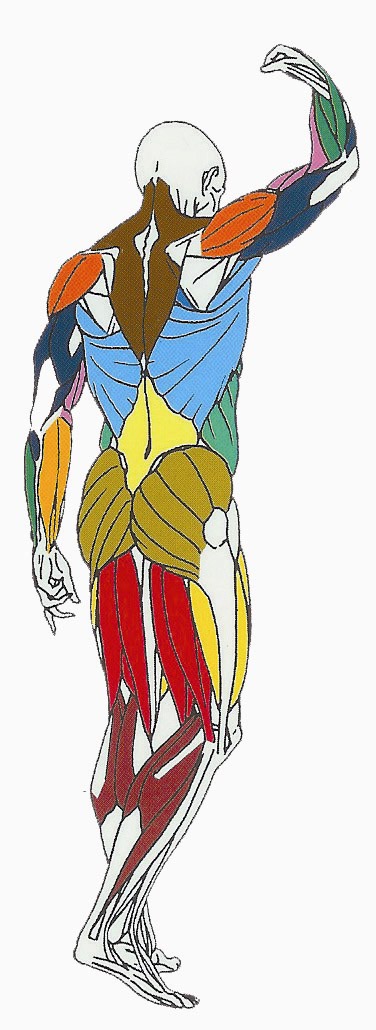 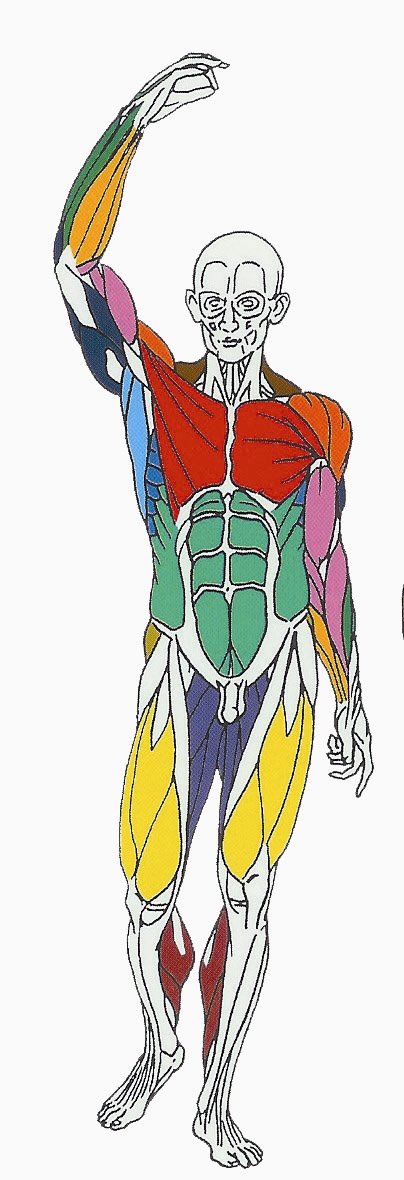 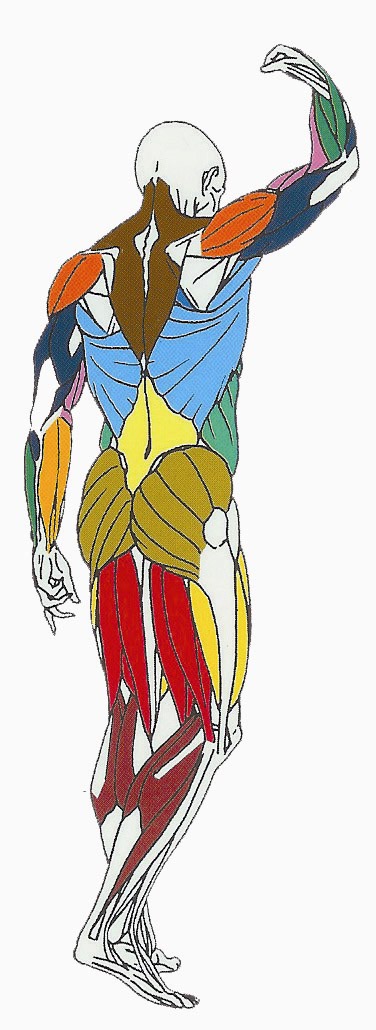 Comment les mobiliser a la maison ?Exercice à faire à la maison : 30 secondes d'effort, 30 secondes de récupération.  Chaque exercice doit être répété 4fois.Les muscles supérieurs : Les muscles du tronc : Les muscles inférieurs :  Comment créer MON entrainement ? Créer son entrainement à partir des muscles vu sur le schéma .Exemple du circuit training : 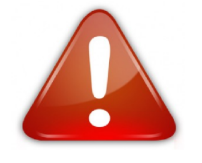 Placement : rester dans la bonne position pendant tout l’exercice, ne pas dégrader le mouvement, sinon je m’arrête pour ne pas me faire mal.Respiration : je place ma respiration pendant l’exercice : je souffle pendant l’effort. Boire de l’eau pendant l’effort : Quand la sensation de soif arrive, le corps a déjà commencé à se déshydrater et cela entraîne très rapidement une baisse de la capacité physique. C’est pourquoi, lors d’un effort il faut boire souvent (toutes les 20 min) et régulièrement, des petites quantités d’eau.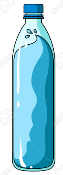 S’étirer après sa séance : Après une séance d'exercices, il est bon de s'étirer pour relaxer les muscles qui ont été sollicités. Ils offrent un vrai relâchement musculaire. Ils détendent et permettent une meilleure récupération.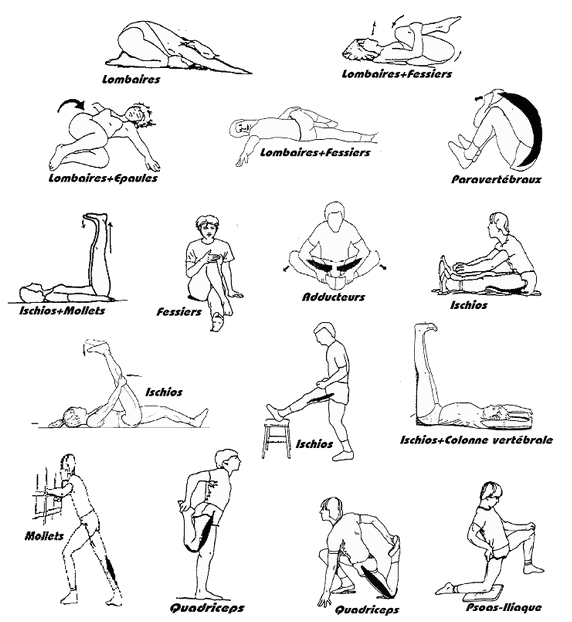 MusclesNom de l’exerciceDessinBiceps et PectorauxPompe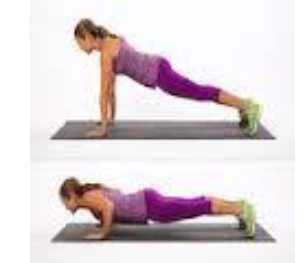 TricepsDips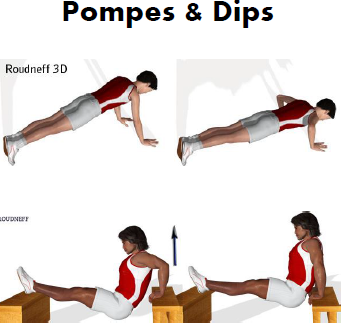 DeltoïdeElévation latérale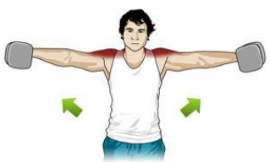 MusclesNom de l’exerciceDessinAbdominauxCrunch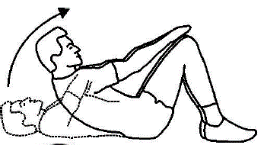 ObliquesCrunch oblique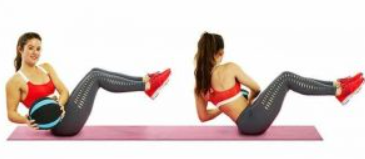 LombairesSuperman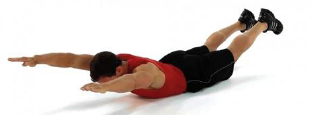 Abdominaux et DorsauxGainage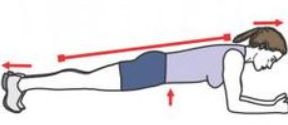 MusclesNom de l’exerciceDessinQuadriceps et FessiersSquat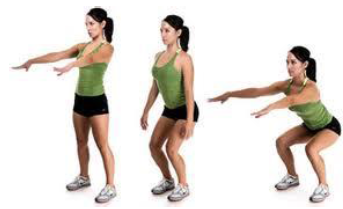 Triceps suralMonter pointe de pieds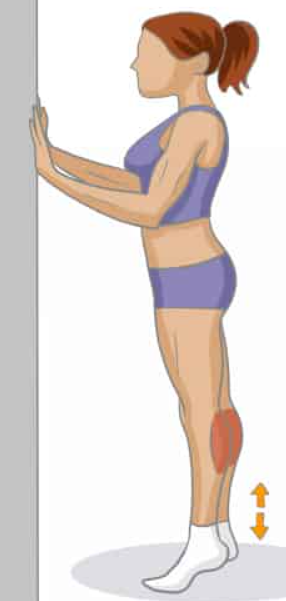 Ischios et FessiersFente avant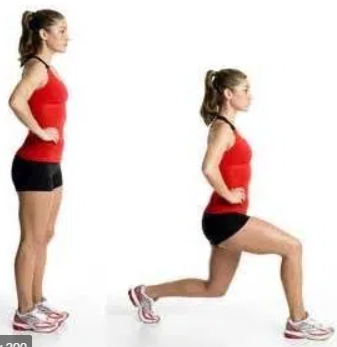 